Ευρωπαϊκό Συνέδριο με θέμα ”Mentoring Impacts on professional development of teachers” στο Αμφιθέατρο του Πανεπιστημίου ΘεσσαλίαςΟ Δήμος Λαμιέων και η Διεύθυνση Δευτεροβάθμιας Εκπαίδευσης Φθιώτιδας σας προσκαλούν στο Ευρωπαϊκό Συνέδριο με θέμα ”Mentoring Impacts on professional development of teachers” που θα πραγματοποιηθεί στην πόλη μας την Πέμπτη 22 Ιουνίου και ώρα 8:30 π.μ. στο Αμφιθέατρο του Πανεπιστημίου Θεσσαλίας, που βρίσκεται επί της οδού Παπασιοπούλου 2-4, στα Γαλανέικα.Από το Γραφείο Τύπου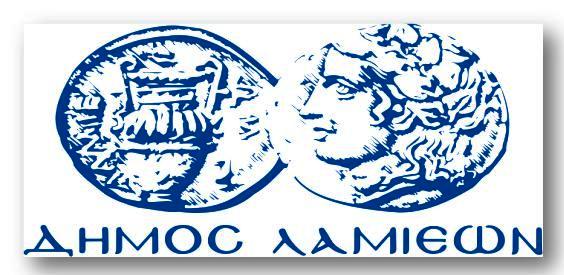 ΠΡΟΣ: ΜΜΕΔΗΜΟΣ ΛΑΜΙΕΩΝΓραφείου Τύπου& ΕπικοινωνίαςΛαμία, 21/6/2017